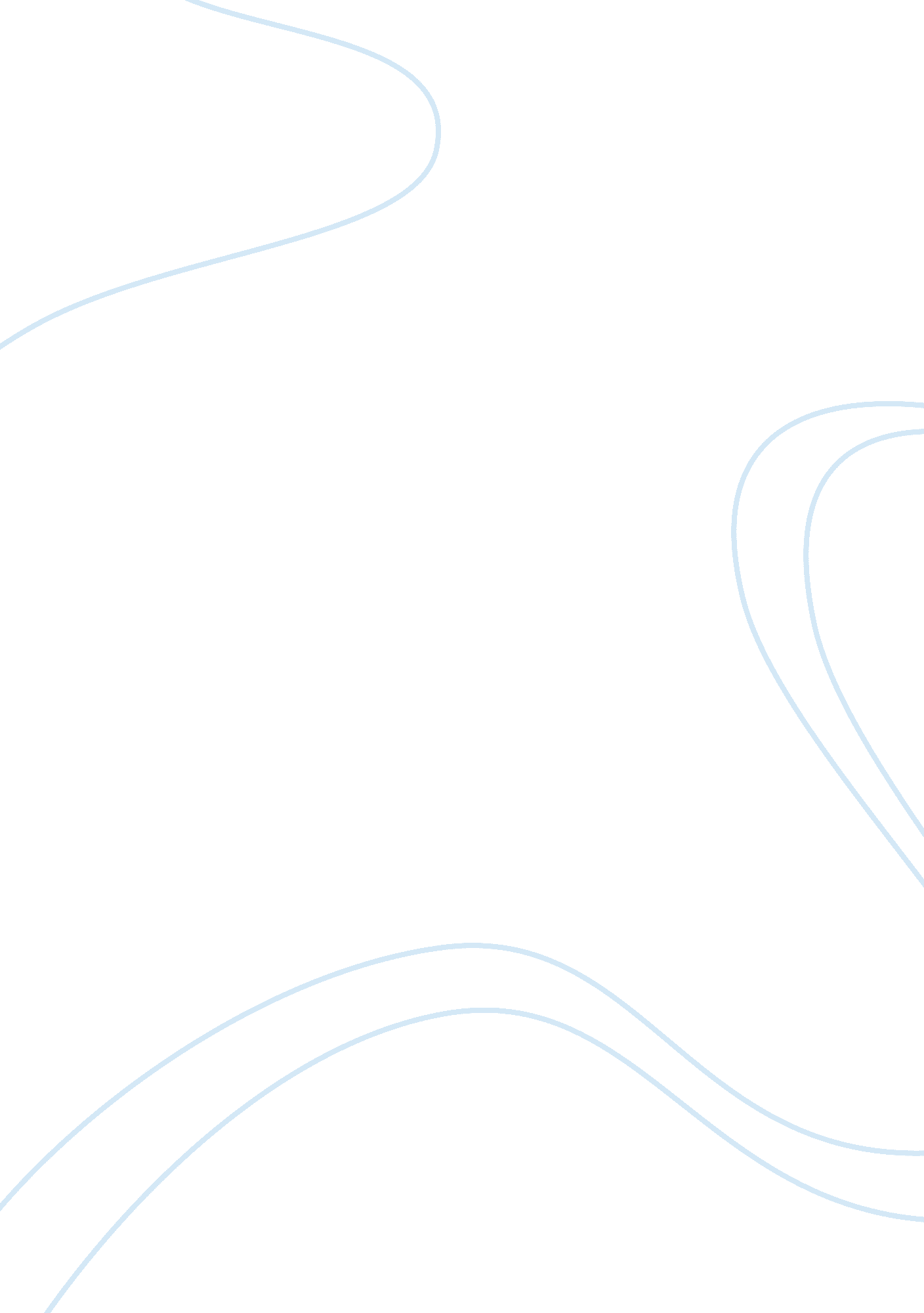 Animal farm and russian revolution eassy assignmentHistory, Revolution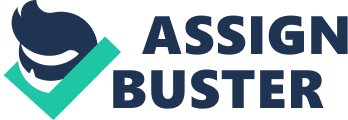 Revolution of 1 917 as one that resulted in a government more oppressive, totalitarian, and deadly than the one it overthrew. Many of the characters and events of Rowel’s novel parallel those of the Russian Revolution: In short, Manor Farm is a model of Russia, and old Major, Snowball, and Napoleon represent the dominant figures of the Russian Revolution. Mr.. Jones Is modeled on Tsar Nicholas II (1868-1918), the last Russian emperor. His rule (1894-1917) was marked by his insistence that he was the incontestable ruler of the nation. During his reign, the Russian people experienced terrible poverty and upheaval, marked by the Bloody Sunday massacre In 1905 when unarmed protesters demanding social reforms were shot down by the army near Nicholas’ palace. As the animals under Jones lead lives of hunger and want, the lives of millions of Russians worsened during Nicholas’ reign. Trotsky was also the leader of Linen’s Red Army, as Snowball directs the army of animals that repel Jones. Eventually, Trotsky was exiled from the U. S. S. R. And killed by the agents of Joseph Stalin (1979-1953), as Snowball is chased 1 OFF unconcerned with debates and ideas. Instead, he valued power for its own sake and by 1927 had assumed complete control of the Communist Party through acts of terror and brutality. Napoleon’s dogs are like Stalin’s KGB, his secret police that he used to eliminate all opposition. As Napoleon gains control under the guise of improving the animals’ lives, Stalin used a great deal of propaganda -?? symbolized by Squealer in the novel -?? to present himself as an idealist working for change. His plan to build the windmill reflects Stalin’s Five Year Plan for revitalization the nation’s industry and agriculture. Stalin’s ordering Linen’s body to be placed in the shrine-like Linen’s Tomb parallels Napoleon’s unearthing of old Major’s skull, and his creation of the Order of the Green Banner parallels Stalin’s creation of the Order of Lenin. Thanks, in part, to animals like Boxer (who swallow whole all of their leader’s lies), Stalin became one of the world’s most feared and brutal dictators. Numerous events in the novel are based on ones that occurred during Stalin’s rule. The Battle of the Cowshed parallels the Civil War that occurred after the 1917 Revolution. Jones; Frederick represents Doll Hitler (1889-1945), who forged an alliance with Stalin in 1939 -?? but who then found himself fighting Stalin’s army in 1941. 